Министерство образования и науки Краснодарского краяГосударственное автономное профессиональное образовательное учреждение Краснодарского края  «Лабинский аграрный техникум»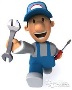 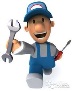                                     ПРОГРАММА               проведения Краевой Олимпиады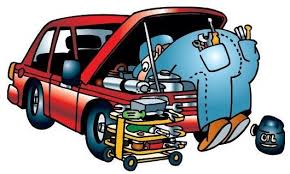                                  г. Лабинск, 2015 год11.03.201512.03.201508.0010.00Заезд участников, регистрация, инструктаж по ТБ, (фойе главного корпуса, первый этаж), размещение для проживания, завтрак (столовая техникума)Заезд участников, регистрация, инструктаж по ТБ, (фойе главного корпуса, первый этаж), размещение для проживания, завтрак (столовая техникума)Заезд участников, регистрация, инструктаж по ТБ, (фойе главного корпуса, первый этаж), размещение для проживания, завтрак (столовая техникума)Заезд участников, регистрация, инструктаж по ТБ, (фойе главного корпуса, первый этаж), размещение для проживания, завтрак (столовая техникума)Заезд участников, регистрация, инструктаж по ТБ, (фойе главного корпуса, первый этаж), размещение для проживания, завтрак (столовая техникума)10.0010.30Торжественное открытие олимпиады(главный корпус, актовый зал)Торжественное открытие олимпиады(главный корпус, актовый зал)Торжественное открытие олимпиады(главный корпус, актовый зал)Торжественное открытие олимпиады(главный корпус, актовый зал)Торжественное открытие олимпиады(главный корпус, актовый зал)10.3011.00Отъезд участников на территорию учебного хозяйстваОтъезд участников на территорию учебного хозяйстваОтъезд участников на территорию учебного хозяйстваОтъезд участников на территорию учебного хозяйстваОтъезд участников на территорию учебного хозяйстваВремяУчастникиОлимпиадыСопровождающиеСопровождающиеСопровождающиеЖюри11.0012.00Первый этап краевого конкурса - выполнение теоретического задания в виде тестов на компьютере (учебное хозяйство кабинет №36).Первый этап краевого конкурса - выполнение теоретического задания в виде тестов на компьютере (учебное хозяйство кабинет №36).Заседание методического объединения преподавателей технических специальностей, экскурсии - ресурсный центр; учебные фирмы «Белый клык», «Птичий дом». (конференц-зал ул. Школьная, № 177); Учебное хозяйство кабинет №36.Учебное хозяйство кабинет №36.12.3013.30ОбедОбедОбедОбедОбед13.3018.002 этап Олимпиады, практическое задание (учебное хозяйство  лаборатории № 41 «Двигатели внутреннего сгорания», № 46 «Ремонт автомобилей», № 52 «ТО автомобилей»)2 этап Олимпиады, практическое задание (учебное хозяйство  лаборатории № 41 «Двигатели внутреннего сгорания», № 46 «Ремонт автомобилей», № 52 «ТО автомобилей»)Экскурсии - учебная фирма «Полиграфыч», достопримечательности города и районаЛаборатории № 41 «Двигатели внутреннего сгорания», № 46 «Ремонт автомобилей», № 52 «ТО автомобилей»Лаборатории № 41 «Двигатели внутреннего сгорания», № 46 «Ремонт автомобилей», № 52 «ТО автомобилей»18.0018.30Жюри – подведение итогов 1, 2 этапа (учебное хозяйствокабинет №36)Жюри – подведение итогов 1, 2 этапа (учебное хозяйствокабинет №36)Жюри – подведение итогов 1, 2 этапа (учебное хозяйствокабинет №36)Жюри – подведение итогов 1, 2 этапа (учебное хозяйствокабинет №36)Жюри – подведение итогов 1, 2 этапа (учебное хозяйствокабинет №36)18.0019.00УжинУжинУжинУжинУжин08.0009.00Завтрак (столовая техникума)Завтрак (столовая техникума)Завтрак (столовая техникума)Завтрак (столовая техникума)ВремяВремяУчастники ОлимпиадыСопровождающиеЖюри09.0012.0009.0012.003 этап Олимпиады, профессиональное задание (выполнение расчетов производственной программы зон ТО, ТР и участков автотранспортных предприятий.)Кабинет №1 (главный корпус)Посещение музея города 3 этап Олимпиады, профессиональное задание, 180мин. Оценка конкурса, кабинет № 112.0013.0012.0013.00Обед (столовая техникума)Обед (столовая техникума)Обед (столовая техникума)13.00 15.0013.00 15.00Подведение итогов Подведение итогов Подведение итогов Олимпиады. Подготовка наград, дипломов15.0016.0015.0016.00Торжественное закрытие олимпиады. Награждение победителей.(главный корпус, актовый зал)Торжественное закрытие олимпиады. Награждение победителей.(главный корпус, актовый зал)Торжественное закрытие олимпиады. Награждение победителей.(главный корпус, актовый зал)16.00 16.3016.00 16.30Отъезд участниковОтъезд участниковОтъезд участников